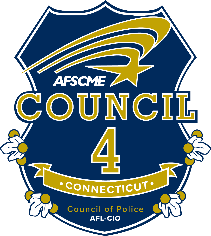 Steward Training & Use of ForceDate:	Tuesday, February 6, 2018Time:	10:00 a.m. to 3:00 p.m.Where:	Port 5, 69 Brewster Street, Bridgeport, CT*Continental Breakfast and Lunch will be provided*Please fill out the attached registration form and send it to Stephanie at swise@council4.org.  If you have any questions please call (860) 612-3803COUNCIL 4 STEWARD AND USE OF FORCE TRAINING CLASSFEB. 6, 2018 – BRIDGEPORT, CTMEMBERS ATTENDING: ________________________________________________________________________________________________________________________________________________________________________________________________________________________________________________DEPARTMENT _________________________________ LOCAL #:_________________DEPARTMENT ADDRESS____________________________________________________________________________________________________________________________TELEPHONE_______________________ E-MAIL ______________________________Please mail or e-mail Registration Form to:AFSCME, Council 4444 East Main StreetNew Britain, CT 06051Attention:  Stephanie Wise swise@council4.org